Appendix 4 	Advert Template/Recruitment Approval Form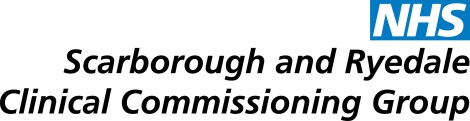 Advert Template/Recruitment Approval Form*Please note if this is a new post the job description will need to be submitted to the workforce team to be put through an Agenda4Change Job Evaluation panel in order for the post to be banded correctly. *If this is an existing post which has already been through Job Evaluation and you have made changes to the job description please ensure you submit a copy of the job description highlighting the changes made to the workforce team. *If this is an existing post which has already been through job evaluation and you have not made any changes to the job description, the workforce team will advertise using the existing job description stored on our system. Advert Template – Please complete For Workforce use onlyJob TitleBandBaseHoursPermanent/Temp/SecondmentIf Temp/Secondment (please indicate end date)If Temp/Secondment (please indicate end date)If Temp/Secondment (please indicate end date)Internal/External AdvertisementPublication in journal required (if so please indicate which one)DBS check required (Y/N)Enhanced/Standard Enhanced/Standard Closing DateInterview Date (Please indicate where possible)Interview Date (Please indicate where possible)*New/Existing postConfirmation  to recruit received from CCG (Y/N) Approved by:Approved by:Name:Date:Name:Date:Name:Date:Relocation Costs required and approved by CCG (Y/N)Approved by:(Budget holder/Senior manager)Approved by:(Budget holder/Senior manager)Name:Date: Name:Date: Name:Date: 